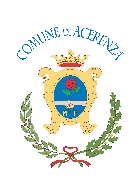 COMUNE DI ACERENZAPROVINCIA DI  POTENZAAUTODICHIARAZIONE RILASCIATA PER LA PARTECIPAZIONE ALLE PROVE DEL CONCORSOIl sottoscritto,Cognome__________________________________Nome__________________________________Luogo di nascita ______________________________Data di nascita _________________________Documento di riconoscimento _________________   rilasciato da ___________________________  - ai fini dell’accesso ai locali sede delle prove concorsuali in qualità di candidato al concorso pubblico per soli esami per l’assunzione, a tempo pieno ed indeterminato, di N. 1 unità nel profilo professionale di Istruttore Tecnico – Categoria C, posizione economica C1 del vigente CCNL delle Funzioni Locali;- ai sensi degli artt. 46 e 47 del DPR 445/2000 e sotto la propria responsabilità, consapevole delle sanzioni penali, nel caso di dichiarazioni non veritiere, di formazione o uso di atti falsi, richiamate dall'art. 76 DPR 445/2000, sotto la sua personale responsabilità;DICHIARAdi non essere sottoposto alla misura dell’isolamento come misura di prevenzione della diffusione del contagio da Covid-19.La presente autodichiarazione viene rilasciata quale misura di prevenzione correlata all’emergenza sanitaria da virus Covid-19 ed in ottemperanza al “Protocollo per lo svolgimento dei concorsi pubblici” emanato dal Ministro della Salute con ordinanza del 25/05/2022.Luogo e data _______________________Firma leggibile (dell’interessato)___________________________________________________Ai sensi dell’art. 38, D.P.R. 445 del 28 dicembre 2000, si allega alla presente dichiarazione copia del documento di identità.